Анотація навчального курсуМета курсу (набуті компетентності) Метою викладання дисципліни засвоєння знань про організацію облікового, контрольного й аналітичного процесів на підприємстві та принципи організації і відображення в обліку; контроль та аналіз економічних процесів на підприємстві, складання раціональної структури облікового, контрольного й аналітичного процесів, організації роботи виконавців.За результатами опанування навчальної дисципліни здобувачі вищої освіти набувають професійні компетентності, а саме:            ЗК 01. Здатність вчитися і оволодівати сучасними знаннями.            ЗК 09. Здатність спілкуватися державною мовою як усно, так і письмово.СК03. Здатність до відображення інформації про господарські операції суб’єктів господарювання в фінансовому та управлінському обліку, їх систематизації, узагальнення у звітності та інтерпретації для задоволення інформаційних потреб осіб, що приймають рішення. СК06. Здійснювати облікові процедури із застосуванням спеціалізованих інформаційних систем і комп’ютерних технологій. СК 11. Демонструвати розуміння вимог щодо професійної діяльності, зумовлених необхідністю забезпечення сталого розвитку України, її зміцнення як демократичної, соціальної, правової держави.Що забезпечується досягненням наступних програмних результатів навчання:ПР06. Розуміти особливості практики здійснення обліку, аналізу, контролю, аудиту та оподаткування діяльності підприємств різних форм власності, організаційно-правових форм господарювання та видів економічної діяльності.ПР07. Знати механізми функціонування бюджетної і податкової систем України та враховувати їх особливості з метою організації обліку, вибору системи оподаткування та формування звітності на підприємствах. ПР11. Визначати напрями підвищення ефективності формування фінансових ресурсів, їх розподілу та контролю використання на рівні підприємств різних організаційно-правових форм власності. Структура курсуРекомендована літератураОсновна література:1.	Конституція України від 28.06.1996 № 254к/96-ВР., із зм. та доп. від 1 лютого 2011 року N 2952-VI – [Електронний ресурс]. – Режим доступу. – http://zakon.rada.gov.ua/2.	Бюджетний Кодекс України № 2456 -VІ від 08.07.10р., зі змінами (Інтернет-ресурс. – Джерело доступу: [http:/www.zakon 2. rada.gov.ua)3.	Господарський Кодекс України від 16.01.03р № 436-ІV, зі змінами і доповненнями4.	Економічна класифікація видатків бюджету, затверджена наказом МФУ від 26.12.2011р. №17385.	Закон України “Про Державний бюджет України на 20015р.” від 28.12.2014р. № 80-VІ ІІІ (Інтернет-ресурс. – Джерело доступу: [http:/www.zakon 2. rada.gov.ua) 6.	Закон України " Про бухгалтерський облік і фінансову звітність в Україні" від 16.07.99р. №996-ХІУ, зі змінами (Інтернет-ресурс. – Джерело доступу: [http://zakon.rada.gov.ua/cgi-bin/laws/main.cgi?nreg=996-14])7.	Закон України " Про збір та облік єдиного внеску на загальнообов’язкове державне соціальне страхування” від 08.07.10р. №2464 – VІ ((Інтернет-ресурс. – Джерело доступу: [http://www.zakon 2. rada.gov.ua)8.	Інструкція щодо застосування економічної класифікації видатків бюджету, затверджена наказом МФУ від 21.06.2012р. № 7549.	Методичні рекомендації щодо облікової політики суб’єктів державного сектору, затверджені наказом МФУ від 23.01.2015 р. №1110.	Методичні рекомендації з бухгалтерського обліку основних засобів суб’єктів державного сектору, затверджені наказом МФУ від 23.01.2015 р. №1111.	Методичні рекомендації з бухгалтерського обліку нематеріальних активів суб’єктів державного сектору, затверджені наказом МФУ від 23.01.2015 р. №1112.	Методичні рекомендації з бухгалтерського обліку запасів суб’єктів державного сектору, затверджені наказом МФУ від 23.01.2015 р. №1113.	Наказ ДПА України «Про затвердження Положення про Реєстр неприбуткових установ і організацій» від 24.01.2011р. (www.zakon 2. rada.gov.ua)14.	Національні положення (стандарти) бухгалтерського обліку в державному секторі, затверджені наказом МФУ від 12.10.2010 р. № 1202, зі змінами15.	План рахунків бухгалтерського обліку бюджетних установ, затверджений наказом МФУ №611 від 26.06.2013р., зі змінами16.	Податковий кодекс України від 02.10.10р. №2755-VІ, зі змінами та доповненнями17.	Положення про інвентаризацію активів та зобов’язань, затверджене наказом МФУ від 02.09.2014 р. №87918.	Постанова КМУ «Про затвердження Типового положення про бухгалтерську службу бюджетної установи» від 26.01.11р. № 59, зі змінами (www.vobu.com.ua)19.	Постанова КМУ «Про внесення змін до Порядку складання, розгляду, затвердження та основних вимог до виконання кошторисів бюджетних установ» від 24.01.11р. №3720.	Бутинець Ф.Ф., Останчук Г.П., Остап’юк Н.А., Сисюк С.В. Бухгалтерський облік в бюджетних установах: Навч. посібник. -–Житомир: ПП “Рута”, 2010. - 472с.21.	Верига Ю.А. Облік у бюджетних установах: Навч. посібник. – К.: “Центр учбової літератури”, 2012. –592 с.22.	Матвєєва В., Замазій С. Все про облік і оподаткування бюджетних установ. – Х.: Фактор, 2010. – 1024 с. 23.	Лень  В.С.  Облік  в  бюджетних  установах.  Навчальний  посібник.  – Київ:Каравела, 2017. – 564с.24.	Дідик А., Лемішовський В. Бюджетні установи: облік та оподаткування, кадри та зарплата, звітність. Навчальний посібник. – Київ:ТОВ «Видавнича група «Бухгалтери Укоаїни», 2019. – 652с.Додаткова література1. Атамас П.Й. Облік в бюджетних установах. К.: “Центр учбової літератури”,2011. –312с.2. Ватуля І.Д. Облік у бюджетних установах: Навч. посібн.- К.: “Кондор”, 2009.- 368с.3. Михайлов М.Г. Бухгалтерський облік у бюджетних установах і організаціях: Навч. посібн.- К.: “Ліра - К”, 2011. – 384с.4. Облік у бюджетних установах: Навч. посібник / за ред. д.е.н. О.А. Заїнчковського та к.е.н. Сторожук Т.М. – Ірпінь: Академія ДПС України, 2008 – 535с.5. Шара Є.Ю. Бухгалтерський облік у бюджетних установах і організаціях: Навч. посібн.- К.: “Ліра - К”, 2011. – 440с.Інформаційні ресурси.1. Література бібліотеки університету і методичного кабінету кафедри.2. http://www.nbuv.gov.ua/–Національна бібліотека України м.. В.І.Вернадського3. http://www.nbuv.gov.ua/portal/libukr.html   –   Бібліотеки   та   науково- інформаційні центри України.4. www.minfin.gov.ua – сайт Міністерства фінансів України.5. http://sfs.gov.ua – сайт ДФС6. https://www.budgetnyk.com.ua  - сайт бухгалтерського порталу БюджетникМетодичне забезпечення1.      Опорний конспект лекцій у системі дистанційного навчання СНУ ім. В. Даля 2.      Роздатковий матеріал.Оцінювання курсуТаблиця 1 Бали оцінки за навчальну діяльність - денна форма, 1 семестрТаблиця 2 Бали оцінки за навчальну діяльність – заочна форма, 1 семестрТаблиця 3 Шкала оцінювання національна та ECTSПолітика курсуСилабус курсу:Силабус курсу: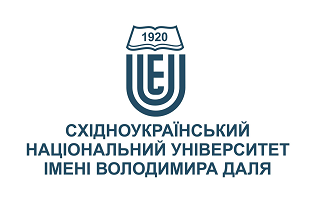 ОБЛІК У БЮДЖЕТНИХ УСТАНОВАХОБЛІК У БЮДЖЕТНИХ УСТАНОВАХСтупінь вищої освіти:БакалаврБакалаврСпеціальність: 071  «Облік і оподаткування»071  «Облік і оподаткування»Рік підготовки:33Семестр викладання:Весняний Весняний Кількість кредитів ЄКТС:55Мова(-и) викладання:українськаукраїнськаВид семестрового контролюіспитіспитАвтор курсу та лектор:Автор курсу та лектор:Автор курсу та лектор:Автор курсу та лектор:Автор курсу та лектор:к.е.н. доц. Серікова Ольга Миколаївнак.е.н. доц. Серікова Ольга Миколаївнак.е.н. доц. Серікова Ольга Миколаївнак.е.н. доц. Серікова Ольга Миколаївнак.е.н. доц. Серікова Ольга Миколаївнак.е.н. доц. Серікова Ольга Миколаївнак.е.н. доц. Серікова Ольга Миколаївнак.е.н. доц. Серікова Ольга Миколаївнавчений ступінь, вчене звання, прізвище, ім’я та по-батьковівчений ступінь, вчене звання, прізвище, ім’я та по-батьковівчений ступінь, вчене звання, прізвище, ім’я та по-батьковівчений ступінь, вчене звання, прізвище, ім’я та по-батьковівчений ступінь, вчене звання, прізвище, ім’я та по-батьковівчений ступінь, вчене звання, прізвище, ім’я та по-батьковівчений ступінь, вчене звання, прізвище, ім’я та по-батьковівчений ступінь, вчене звання, прізвище, ім’я та по-батьковідоцент кафедри обліку та оподаткуваннядоцент кафедри обліку та оподаткуваннядоцент кафедри обліку та оподаткуваннядоцент кафедри обліку та оподаткуваннядоцент кафедри обліку та оподаткуваннядоцент кафедри обліку та оподаткуваннядоцент кафедри обліку та оподаткуваннядоцент кафедри обліку та оподаткуванняпосадапосадапосадапосадапосадапосадапосадапосадаOlga.sm.mymail@gmail.com+380504762502Viber за номером телефону Viber за номером телефону 513ГК аудиторія кафедри ОбОп електронна адресателефонмесенджермесенджерконсультаціїЦілі вивчення курсу:Метою лекційних занять за дисципліною є формування базових знань щодо теоретико-методичних аспектів організації бухгалтерського обліку в бюджетних установах, дослідження його особливостей, засвоєння методики відображення господарських операцій у системі бухгалтерського обліку та звітності; засвоєння знань про організацію облікового, контрольного й аналітичного процесів на підприємстві.Метою самостійної роботи за дисципліною є опанування студентами навчального курсу, отримання глибоких знань  про організацію облікового, контрольного й аналітичного процесів на підприємстві, навички самостійного та корпоративного прийняття оптимальних управлінських  рішень, що забезпечують сумлінне зберігання держмайна.Результати навчання:Знання: Результатами навчання є опанування та отримання теоретичних і практичних навичок які дозволять інтегрувати в собі попередньо здобуті знання з різних галузей економіки, управління та обліку, на основі чого здобувачі вищої освіти зможуть оволодіти теоретичними знаннями та одержати практичні навички щодо організації облікового, контрольного й аналітичного процесів на підприємстві та вивчення організації і техніки обліку, контролю й аналізу на підприємстві, раціональної структури облікового, контрольного й аналітичного процесів, організації роботи виконавців бюджетного підприємства. Вміння: засвоєння теоретико-методичних аспектів організації бухгалтерського обліку в бюджетних установах; заповнювати облікові регістри, що використовуються у бюджетних установах; складати бухгалтерські проведення з обліку доходів і видатків загального та спеціального фондів бюджетних установ; відображати в обліку господарські операції бюджетних установ за різними ділянками обліку дослідження його особливостей, засвоєння методики відображення господарських операцій у системі бухгалтерського обліку та звітності бюджетної установи згідно кошторису та чинного законодавства.Передумови до початку вивчення:Базові знання щодо загальних економічних процесів, бухгалтерський облік, управлінський облік, фінансовий облік, організація і методика аудиту. №ТемаГодини (Л/ПЗ)за формами навчанняСтислий змістІнструменти і завдання1Основи побудови бухгалтерського обліку в бюджетних установахденна2/2заочна0,4/0,4Поняття бюджетних установ. Сутність та предмет обліку в бюджетних установах. Роль функції та завдання обліку в бюджетних установах. Нормативна база. Статті класифікації доходів та видатків. Кошториси бюджетних установ. Види кошторисів. Меморіально-ордерна форма ведення бухгалтерського обліку в бюджетних установах. План рахунків бухгалтерського обліку в державному секторіСемінари-дискусіїПрактичні вправиАналіз ситуаційТестиІндивідуальні завдання2Облік доходів, видатків та витратденна4/4заочна0,4/0,4Класифікація доходів та видатків бюджетних установ та загальні засади їх обліку. Джерела надходження доходів загального фонду. Власні надходження бюджетних установ. Доходи від плтних послуг, що надаються бюджетними установами Облік доходів загального та спеціального фондів бюджетної установи. Облік видатків бюджетної установи. Закриття рахунків доходів та видатків. Касові та фактині видатки бюджетних установ.Семінари-дискусіїПрактичні вправиАналіз ситуаційТестиІндивідуальні завдання3Облік грошових коштів та зобов’язаньденна4/4заочна0,4/0,4Загальні засади обліку грошових коштів та фінансово-розрахункових операцій в бюджетних установах. Облік готівкових та безготівкових розрахунків. Порядок відкриття рахунків розпорядникам бюджетних коштів в органах державного казначейства. Облік розрахунків з бюджетом, дебіторами та кредиторами. Порядок надання та облік цільових пільгових державних кредитів для здобуття вищої освітиСемінари-дискусіїПрактичні вправиАналіз ситуаційТестиІндивідуальні завдання4Облік розрахунків із заробітної плати, страхування та стипендійденна4/4заочна0,4/0,4  Завдання та організація обліку праці та її оплати в бюджетних установах. Облік персоналу та робочого часу. Документальне оформлення трудових відносин. Складання та затвердження штатного розпису. Порядок призначення стипендій. Облік матеріальної допомоги. Форми та системи оплати праці. Облік розрахунків із заробітної плати. Облік відпусток. Облік стипендій. Податкова соціальна пільга. Обов’язкові та інші утримання із заробітної плати.Семінари-дискусіїПрактичні вправиАналіз ситуацій.ТестиІндивідуальні завдання5Облік необоротних активівденна4/4заочна0,4/0,4Поняття необоротних матеріальних активів бюджетних установ, їх структура та завдання обліку. Документування операцій з основними засобами та іншими матеріальними необоротними активами. Синтетичний облік. Аналітичний облік необоротних матеріальних активів. Облік незавершеного капітального будівництва. Облік інвестиційної нерухомості. Порядок та методи нарахування амортизації . Нормативна та методична база з обліку нематеріальних активів. Завдання обліку нематеріальних активів, порядок їх визнання та оцінка. Облік надходження, наявності та вибуття нематеріальних активів.Семінари-дискусіїПрактичні вправиАналіз ситуацій ТестиІндивідуальні завдання6Облік запасівденна4/4заочна0,5/0,5Нормативна база щодо організації обліку запасів. Синтетичний та аналітичний облік запасів. Облік надходження запасів. Конкурсні закупівлі товарі, робіт та послуг за державні кошти. Переоцінка запасів. Вибуття запасів. Облік бланків суворої звітності. Облік реалізації запасівСемінари-дискусіїПрактичні вправиАналіз ситуацій.ТестиІндивідуальні завдання7Облік виробничих витрат.денна4/4заочна0,5/0,5 Загальні засади обліку виробничих витрат у бюджетних установах. Собівартість робіт, товарі, послуг. Облік витрат на науково-дослідні роботи. Облік витрат виробничих майстерень та підсобних сільських господарств.Семінари-дискусіїПрактичні вправиАналіз ситуацій.ТестиІндивідуальні завдання8Облік власного капіталуденна4/4заочна0,5/0,5Нормативна база з обліку та складові власного капіталу бюджетних установ. Облік внесеного капіталу. Облік капіталу у підприємствах. Облік фінансових результатів виконання кошторису. Облік капіталу у дооцінкахСемінари-дискусіїПрактичні вправиАналіз ситуацій.ТестиІндивідуальні завдання9Звітність бюджетних установденна4/4заочна0,5/0,5Загальна характеристика та класифікація звітності бюджетних установ. Фінансова звітність бюджетних установ. Бюджетна звітність суб’єктів бухгалтерського обліку в державному секторі. Податкова звітність в бюджетних установах. Звітність бюджетних установ за розрахунками з фондами загальнообов’язкового державного соціального страхування. Статистична звітність бюджетних установСемінари-дискусіїПрактичні вправиАналіз ситуацій.ТестиІндивідуальні завданняТема 1Тема 2Тема 3Тема 4 Тема 5  Тема 6Тема7Тема8Тема9ІспитСумадо 8до 8до 8 до 8до 8до 8до 8до 8до 8до 30100Присутність на всіх заняттяхАктивність, виконання та захист практичних завданьВиконання і захист контрольної роботиІспит(тестування)Сумадо 10до 30до 20до 40100Сума балів за всі види навчальної діяльностіОцінка ECTSОцінка за національною шкалоюОцінка за національною шкалоюСума балів за всі види навчальної діяльностіОцінка ECTSдля екзамену, курсового проекту (роботи), практикидля заліку90 – 100Авідмінно зараховано82-89Вдобре зараховано74-81Сдобре зараховано64-73Dзадовільно зараховано60-63Е задовільно зараховано35-59FXнезадовільно з можливістю повторного складанняне зараховано з можливістю повторного складання0-34Fнезадовільно з обов’язковим повторним вивченням дисциплінине зараховано з обов’язковим повторним вивченням дисципліниПлагіат та академічна доброчесність:Під час виконання завдань студент має дотримуватись політики академічної доброчесності. Під час виконання завдань та використання інформаційних джерел оформлювати їх відповідними посиланнями. Копіювання, запозичення та списування заборонене .Завдання і заняття: Вимоги до студента:- не запізнюватись на заняття;- не пропускати заняття та у випадку хвороби підтверджувати довідкою з медичного закладу;- активно приймати участь у навчальному процесі;- бути пунктуальним та обов’язковим;- своєчасно та якісно виконувати завдання визначені викладачемПоведінка в аудиторії:Вимоги до студента:Бути присутнім в аудиторії згідно розкладу та часу проведення занятьзалишати аудиторію з дозволу викладача;не заважати викладачу проводити заняття.бути підготовленим відповідно до тем курсу;виконувати вимоги та своєчасно проходити контрольні заходи.